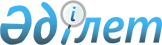 О внесении изменений в решение Каражалского городского маслихата от 24 декабря 2020 года № 444 "О городском бюджете на 2021-2023 годы"Решение Каражалского городского маслихата Карагандинской области от 17 ноября 2021 года № 68. Зарегистрировано в Министерстве юстиции Республики Казахстан 25 ноября 2021 года № 25412
      РЕШИЛ:
      1. Внести в решение Каражалского городского маслихата "О городском бюджете на 2021-2023 годы" от 24 декабря 2020 года № 444 (зарегистрировано в Реестре государственной регистрации нормативных правовых актов за № 21941) следующие изменения:
      пункт 1 изложить в новой редакции:
      "1. Утвердить городской бюджет на 2021-2023 годы согласно приложениям 1, 2 и 3 соответственно, в том числе на 2021 год в следующих объемах:
      1) доходы – 6 450 303 тысяч тенге, в том числе:
      налоговые поступления – 2 723 156 тысячи тенге;
      неналоговые поступления – 7 130 тысяч тенге;
      поступления от продажи основного капитала – 5 729 тысяч тенге;
      поступления трансфертов – 3 714 288 тысячи тенге;
      2) затраты – 6 799 119 тысяч тенге;
      3) чистое бюджетное кредитование – 0 тысяч тенге:
      бюджетные кредиты – 0 тысяч тенге;
      погашение бюджетных кредитов – 0 тысяч тенге;
      4) сальдо по операциям с финансовыми активами – - 2 707 тысяч тенге:
      приобретение финансовых активов – 0 тысяч тенге;
      поступления от продажи финансовых активов государства – 2 707 тысяч тенге;
      5) дефицит (профицит) бюджета – - 346 109 тысяч тенге;
      6) финансирование дефицита (использование профицита) бюджета – 346 109 тысяч тенге:
      поступление займов – 0 тысяч тенге;
      погашение займов – 0 тысяч тенге;
      используемые остатки бюджетных средств – 346 109 тысяч тенге.";
      приложения 1, 4 к указанному решению изложить в новой редакции согласно приложениям 1, 2 к настоящему решению.
      2. Настоящее решение вводится в действие с 1 января 2021 года. Городской бюджет на 2021 год Целевые трансферты из областного бюджета на 2021 год
					© 2012. РГП на ПХВ «Институт законодательства и правовой информации Республики Казахстан» Министерства юстиции Республики Казахстан
				
      Секретарь городского маслихата

З. Оспанова
Приложение 1 к решению
Каражалского городского маслихата
от 17 ноября 2021 года
№ 68Приложение 1 к решению
Каражалского городского маслихата
от 24 декабря 2020 года
№ 444
Категория
Категория
Категория
Категория
Сумма (тысяч тенге)
Класс
Класс
Класс
Сумма (тысяч тенге)
Подкласс
Подкласс
Сумма (тысяч тенге)
Наименование
Сумма (тысяч тенге)
1) Доходы
6450303
1
Налоговые поступления
2723156
01
Подоходный налог
878854
1
Корпоративный подоходный налог
176174
2
Индивидуальный подоходный налог
702680
03
Социальный налог
614418
1
Социальный налог
614418
04
Налоги на собственность
1121686
1
Налоги на имущество
1095045
3
Земельный налог
1010
4
Налог на транспортные средства
25624
5
Единый земельный налог
7
05
Внутренние налоги на товары, работы и услуги
105598
2
Акцизы
850
3
Поступления за использование природных и других ресурсов
93778
4
Сборы за ведение предпринимательской и профессиональной деятельности
10970
08
Обязательные платежи, взимаемые за совершение юридически значимых действий и (или) выдачу документов уполномоченными на то государственными органами или должностными лицами
2600
1
Государственная пошлина
2600
2
Неналоговые поступления
7130
01
Доходы от государственной собственности
6218
5
Доходы от аренды имущества, находящегося в государственной собственности
3908
7
Вознаграждения по кредитам, выданным из государственного бюджета
2310
03
Поступления денег от проведения государственных закупок, организуемых государственными учреждениями, финансируемыми из государственного бюджета
324
1
Поступления денег от проведения государственных закупок, организуемых государственными учреждениями, финансируемыми из государственного бюджета 
324
04
Штрафы, пени, санкции, взыскания, налагаемые государственными учреждениями, финансируемыми из государственного бюджета, а также содержащимися и финансируемыми из бюджета (сметы расходов) Национального Банка Республики Казахстан
88
1
Штрафы, пени, санкции, взыскания, налагаемые государственными учреждениями, финансируемыми из государственного бюджета, а также содержащимися и финансируемыми из бюджета (сметы расходов) Национального Банка Республики Казахстан, за исключением поступлений от организаций нефтяного сектора и в Фонд компенсации потерпевшим
88
06
Прочие неналоговые поступления
500
1
Прочие неналоговые поступления
500
3
Поступления от продажи основного капитала
5729
01
Продажа государственного имущества, закрепленного за государственными учреждениями
1529
1
Продажа государственного имущества, закрепленного за государственными учреждениями
1529
03
Продажа земли и нематериальных активов
4200
1
Продажа земли
2100
2
Продажа нематериальных активов
2100
4
Поступления трансфертов
3714288
02
Трансферты из вышестоящих органов государственного управления
3714288
2
Трансферты из областного бюджета
3714288
Функциональная группа
Функциональная группа
Функциональная группа
Функциональная группа
Функциональная группа
сумма (тысяч тенге)
Функциональная подгруппа
Функциональная подгруппа
Функциональная подгруппа
Функциональная подгруппа
сумма (тысяч тенге)
Администратор бюджетных программ
Администратор бюджетных программ
Администратор бюджетных программ
сумма (тысяч тенге)
Программа
Программа
сумма (тысяч тенге)
Наименование
сумма (тысяч тенге)
2) Затраты
6799119
01
Государственные услуги общего характера
434885
1
Представительные, исполнительные и другие органы, выполняющие общие функции государственного управления
175693
112
Аппарат маслихата района (города областного значения)
25446
001
Услуги по обеспечению деятельности маслихата района (города областного значения)
25446
122
Аппарат акима района (города областного значения)
150247
001
Услуги по обеспечению деятельности акима района (города областного значения)
148123
003
Капитальные расходы государственного органа 
1972
009
Капитальные расходы подведомственных государственных учреждений и организаций
152
2
Финансовая деятельность
2273
459
Отдел экономики и финансов района (города областного значения)
2273
003
Проведение оценки имущества в целях налогообложения
753
010
Приватизация, управление коммунальным имуществом, постприватизационная деятельность и регулирование споров, связанных с этим
1520
9
 Прочие государственные услуги общего характера
256919
454
Отдел предпринимательства и сельского хозяйства района (города областного значения)
19590
001
Услуги по реализации государственной политики на местном уровне в области развития предпринимательства и сельского хозяйства
19590
459
Отдел экономики и финансов района (города областного значения)
121686
001
Услуги по реализации государственной политики в области формирования и развития экономической политики, государственного планирования, исполнения бюджета и управления коммунальной собственностью района (города областного значения)
53884
113
Целевые текущие трансферты нижестоящим бюджетам
67802
483
Отдел жилищно-коммунального хозяйства, пассажирского транспорта, автомобильных дорог, строительства и жилищной инспекции района (города областного значения)
92465
001
Услуги по реализации государственной политики на местном уровне в области жилищно-коммунального хозяйства, пассажирского транспорта, автомобильных дорог, строительства и жилищной инспекции 
73235
003
Капитальные расходы государственного органа 
526
113
Целевые текущие трансферты нижестоящим бюджетам
18704
486
Отдел земельных отношений, архитектуры и градостроительства района (города областного значения)
23178
001
Услуги по реализации государственной политики в области регулирования земельных отношений, архитектуры и градостроительства на местном уровне
23178
02
Оборона
6599
1
Военные нужды
5989
122
Аппарат акима района (города областного значения)
5989
005
Мероприятия в рамках исполнения всеобщей воинской обязанности
5989
2
Организация работы по чрезвычайным ситуациям
610
122
Аппарат акима района (города областного значения)
610
007
Мероприятия по профилактике и тушению степных пожаров районного (городского) масштаба, а также пожаров в населенных пунктах, в которых не созданы органы государственной противопожарной службы
610
06
Социальная помощь и социальное обеспечение
259454
1
Социальное обеспечение
19665
451
Отдел занятости и социальных программ района (города областного значения)
19665
005
Государственная адресная социальная помощь
19465
057
Обеспечение физических лиц, являющихся получателями государственной адресной социальной помощи, телевизионными абонентскими приставками
200
2
Социальная помощь
193272
451
Отдел занятости и социальных программ района (города областного значения)
193272
002
Программа занятости
96490
006
Оказание жилищной помощи
1850
007
Социальная помощь отдельным категориям нуждающихся граждан по решениям местных представительных органов
16194
010
Материальное обеспечение детей-инвалидов, воспитывающихся и обучающихся на дому
233
014
Оказание социальной помощи нуждающимся гражданам на дому
26399
017
Обеспечение нуждающихся инвалидов протезно-ортопедическими, сурдотехническими и тифлотехническими средствами, специальными средствами передвижения, обязательными гигиеническими средствами, а также предоставление услуг санаторно-курортного лечения, специалиста жестового языка, индивидуальных помощников в соответствии с индивидуальной программой реабилитации инвалида
23247
023
Обеспечение деятельности центров занятости населения
28859
9
Прочие услуги в области социальной помощи и социального обеспечения
46517
451
Отдел занятости и социальных программ района (города областного значения)
46517
001
Услуги по реализации государственной политики на местном уровне в области обеспечения занятости и реализации социальных программ для населения
37006
011
Оплата услуг по зачислению, выплате и доставке пособий и других социальных выплат
254
050
Обеспечение прав и улучшение качества жизни инвалидов в Республике Казахстан
3858
067
Капитальные расходы подведомственных государственных учреждений и организаций
409
094
Предоставление жилищных сертификатов как социальная помощь
1000
113
Целевые текущие трансферты нижестоящим бюджетам
3990
07
Жилищно-коммунальное хозяйство
2722363
1
Жилищное хозяйство
875726
483
Отдел жилищно-коммунального хозяйства, пассажирского транспорта, автомобильных дорог, строительства и жилищной инспекции района (города областного значения)
875726
005
Организация сохранения государственного жилищного фонда
7645
007
Снос аварийного и ветхого жилья
1634
010
Проектирование, развитие и (или) обустройство инженерно-коммуникационной инфраструктуры
178245
055
Проектирование и (или) строительство, реконструкция жилья коммунального жилищного фонда
688202
2
Коммунальное хозяйство
1669757
483
Отдел жилищно-коммунального хозяйства, пассажирского транспорта, автомобильных дорог, строительства и жилищной инспекции района (города областного значения)
1669757
012
Обеспечение бесперебойного теплоснабжения малых городов
7995
013
Функционирование системы водоснабжения и водоотведения
603816
017
Развитие системы водоснабжения и водоотведения
1057946
3
Благоустройство населенных пунктов
176880
483
Отдел жилищно-коммунального хозяйства, пассажирского транспорта, автомобильных дорог, строительства и жилищной инспекции района (города областного значения)
176880
020
Освещение улиц в населенных пунктах
43508
021
Обеспечение санитарии населенных пунктов
10340
023
Благоустройство и озеленение населенных пунктов
123032
08
Культура, спорт, туризм и информационное пространство
552495
1
Деятельность в области культуры
245914
478
Отдел внутренней политики, культуры и развития языков района (города областного значения)
245914
009
Поддержка культурно-досуговой работы
245914
2
Спорт
147627
465
Отдел физической культуры и спорта района (города областного значения)
22886
001
Услуги по реализации государственной политики на местном уровне в сфере физической культуры и спорта
16486
006
Проведение спортивных соревнований на районном (города областного значения) уровне
4000
007
Подготовка и участие членов сборных команд района (города областного значения) по различным видам спорта на областных спортивных соревнованиях
2400
483
Отдел жилищно-коммунального хозяйства, пассажирского транспорта, автомобильных дорог, строительства и жилищной инспекции района (города областного значения)
124741
057
Развитие объектов спорта
124741
3
Информационное пространство
38443
478
Отдел внутренней политики, культуры и развития языков района (города областного значения)
38443
005
Услуги по проведению государственной информационной политики 
8000
007
Функционирование районных (городских) библиотек
29640
008
Развитие государственного языка и других языков народа Казахстана
803
9
Прочие услуги по организации культуры, спорта, туризма и информационного пространства
120511
478
Отдел внутренней политики, культуры и развития языков района (города областного значения)
120511
001
Услуги по реализации государственной политики на местном уровне в области внутренней политики, культуры, развития языков и спорта
32048
003
Капитальные расходы государственного органа 
506
004
Реализация мероприятий в сфере молодежной политики
21315
032
Капитальные расходы подведомственных государственных учреждений и организаций
8631
113
Целевые текущие трансферты нижестоящим бюджетам
58011
12
Транспорт и коммуникации
417764
1
Автомобильный транспорт
408932
483
Отдел жилищно-коммунального хозяйства, пассажирского транспорта, автомобильных дорог, строительства и жилищной инспекции района (города областного значения)
408932
026
Обеспечение функционирования автомобильных дорог
73882
028
Капитальный и средний ремонт автомобильных дорог районного значения и улиц населенных пунктов
335050
9
Прочие услуги в сфере транспорта и коммуникаций
8832
483
Отдел жилищно-коммунального хозяйства, пассажирского транспорта, автомобильных дорог, строительства и жилищной инспекции района (города областного значения)
8832
030
Субсидирование пассажирских перевозок по социально значимым городским (сельским), пригородным и внутрирайонным сообщениям 
8832
13
Прочие
36854
3
Поддержка предпринимательской деятельности и защита конкуренции
100
454
Отдел предпринимательства и сельского хозяйства района (города областного значения)
100
006
Поддержка предпринимательской деятельности
100
9
Прочие
36754
459
Отдел экономики и финансов района (города областного значения)
36754
012
Резерв местного исполнительного органа района (города областного значения)
36754
14
Обслуживание долга
30159
1
Обслуживание долга
30159
459
Отдел экономики и финансов района (города областного значения)
30159
021
Обслуживание долга местных исполнительных органов по выплате вознаграждений и иных платежей по займам из областного бюджета
30159
15
Трансферты
2338546
1
Трансферты
2338546
459
Отдел экономики и финансов района (города областного значения)
2338546
006
Возврат неиспользованных (недоиспользованных) целевых трансфертов
40403
024
Целевые текущие трансферты из нижестоящего бюджета на компенсацию потерь вышестоящего бюджета в связи с изменением законодательства
1920005
038
Субвенции
378138
3) Чистое бюджетное кредитование 
0
бюджетные кредиты
0
Погашение бюджетных кредитов
0
4) Сальдо по операциям с финансовыми активами
-2707
приобретение финансовых активов
0
 6
Поступления от продажи финансовых активов государства
2707
01
Поступления от продажи финансовых активов государства
2707
1
Поступления от продажи финансовых активов внутри страны
2707
02
Поступления от продажи доли участия, ценных бумаг юридических лиц, находящихся в коммунальной собственности
2707
5) Дефицит (профицит) бюджета
-346109
6) Финансирование дефицита (использование профицита) бюджета
346109
поступление займов
0
погашение займов
0
используемые остатки бюджетных средств
346109Приложение 2 к решению
Каражалского городского маслихата
от 17 ноября 2021 года
№ 68Приложение 4 к решению
Каражалского городского маслихата
от 24 декабря 2020 года
 № 444
Наименование
сумма (тысяч тенге)
Всего
1636584
Целевые текущие трансферты 
234549
Целевые трансферты на развитие
1402035
в том числе:
Целевые текущие трансферты 
234549
Управление координации занятости и социальных программ области
147742
На обеспечение прав и улучшение качества жизни инвалидов в Республике Казахстан
13903
в том числе:
на специальные средства передвижения (кресло-коляски)
582
на сурдотехнические средства
696
на тифлотехнические средства
4458
на санаторно-курортное лечение
3993
на протез ортопедический
316
на увеличение норм обеспечения инвалидов обязательными гигиеническими средствами
3168
на расширение перечня технических вспомогательных (компенсаторных) средств
690
На реализацию мероприятий, направленных на развитие рынка труда в рамках Государственной программы развития продуктивной занятости и массового предпринимательства на 2017-2021 годы "Еңбек"
93539
в том числе:
на частичное субсидирование заработной платы
6700
на молодежную практику
8435
на предоставление государственных грантов на реализацию новых бизнес– идей, в том числе молодежь категории NEET, члены малообеспеченных многодетных семей, малообеспеченные трудоспособные инвалиды
35004
на общественные работы
43400
На выплату государственной адресной социальной помощи
13320
На гарантированный социальный пакет, в том числе на обеспечение продуктово- бытовыми наборами в связи с чрезвычайным положением
2500
На краткосрочное профессиональное обучение по востребованным на рынке труда квалификациям и навыкам в рамках Государственной программы развития продуктивной занятости и массового предпринимательства на 2017-2021 годы "Еңбек"
2165
Районным (городов областного значения) бюджетам на повышение заработной платы работников государственных организаций: медико-социальных учреждений стационарного и полустационарного типов, надомного обслуживания, временного пребывания, центров занятости населения
22315
в том числе:
за счет целевого трансферта республиканского бюджета
3226
за счет целевого трансферта из Национального фонда Республики Казахстан
19089
Управление культуры, архивов и документации области
64568
На установление доплат к должностному окладу за особые условия труда в организациях культуры и архивных учреждениях управленческому и основному персоналу государственных организаций культуры и архивных учреждений
11714
Коммунальное казенное государственное предприятие "Культурно досуговый центр поселка Жайрем" (благоустройство территории и приобретение прочих товаров)
52854
Управление физической культуры и спорта области
3535
На содержание и укрепление материально – технической базы организаций спорта 
3535
Управление энергетики и жилищно-коммунального хозяйства области
18704
устройство детских игровых площадок
18704
Целевые трансферты на развитие 
1402035
Управление строительства, архитектуры и градостроительства области
438217
Жилищно-коммунальное хозяйство
438217
в том числе:
Проектирование, развитие и (или) обустройство инженерно-коммуникационной инфраструктуры
96098
Строительство инженерно-коммуникационной инфраструктуры к дому по адресу: город Каражал, 25 квартал, дом 22
96098
Проектирование и (или) строительство, реконструкция жилья коммунального жилищного фонда
342119
Реконструкция дома по адресу: Карагандинская область, город Каражал, 25 квартал, дом 22
342119
Управление энергетики и жилищно-коммунального хозяйства области
963818
Развитие системы водоснабжения и водоотведения
963818
в том числе:
Подвод водопроводных сетей до границ потребителей города Каражал, 4 очередь
553228
Строительство водопроводных сетей в микрорайоне Актай города Каражал
410590